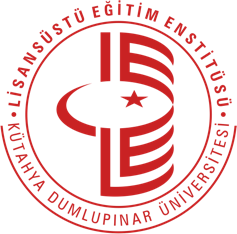 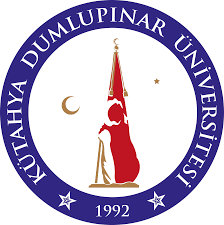 T.C.KÜTAHYA DUMLUPINAR ÜNİVERSİTESİLİSANSÜSTÜ EĞİTİM ENSTİTÜSÜTEZ ÇALIŞMA RAPORU SUNMA FORMUEKLER	:Ek-1	Rapor* (1 Nüsha Elden Teslim Edilmesi Gerekir)*Rapor teslim edilmeyen durumlarda dilekçeniz değerlendirmeye alınamayacaktır.ÖğrencininT.C.Kimlik No: ÖğrencininT.C.Kimlik No: _________________________     / __________________________________________________     / __________________________________________________     / _________________________Öğrenci No: Öğrenci No: ___________________________________________________________________________________________________________________________________________________________________________Adı, Soyadı:Adı, Soyadı:___________________________________________________________________________________________________________________________________________________________________________Anabilim/Anasanat Dalı:Anabilim/Anasanat Dalı:______________________________________________________________________________________________________________________________________________________________________________Programı: Programı:  Doktora          Doktora (Bütünleşik) Doktora          Doktora (Bütünleşik) Doktora          Doktora (Bütünleşik)Adres:Adres:Cep Telefon Numarası:Cep Telefon Numarası:Danışmanı (Unvanı, Adı ve Soyadı):Danışmanı (Unvanı, Adı ve Soyadı):Tez Konusu:Tez Konusu:Tez İzleme Çalışma Raporumu sunmak üzere Tez İzleme Komitesi üyelerinin aşağıda belirtilen tarih ve yerde toplanması hususunda Bilgilerinizi ve gereğini arz ederim.__ /__ /__…_______________Öğrenci İmzaTez İzleme Çalışma Raporumu sunmak üzere Tez İzleme Komitesi üyelerinin aşağıda belirtilen tarih ve yerde toplanması hususunda Bilgilerinizi ve gereğini arz ederim.__ /__ /__…_______________Öğrenci İmzaTez İzleme Çalışma Raporumu sunmak üzere Tez İzleme Komitesi üyelerinin aşağıda belirtilen tarih ve yerde toplanması hususunda Bilgilerinizi ve gereğini arz ederim.__ /__ /__…_______________Öğrenci İmzaTez İzleme Çalışma Raporumu sunmak üzere Tez İzleme Komitesi üyelerinin aşağıda belirtilen tarih ve yerde toplanması hususunda Bilgilerinizi ve gereğini arz ederim.__ /__ /__…_______________Öğrenci İmzaTez İzleme Çalışma Raporumu sunmak üzere Tez İzleme Komitesi üyelerinin aşağıda belirtilen tarih ve yerde toplanması hususunda Bilgilerinizi ve gereğini arz ederim.__ /__ /__…_______________Öğrenci İmzaTEZ İZLEME KOMİTESİ ÜYELERTEZ İZLEME KOMİTESİ ÜYELERTEZ İZLEME KOMİTESİ ÜYELERTEZ İZLEME KOMİTESİ ÜYELERTEZ İZLEME KOMİTESİ ÜYELERUnvanı, Adı, SoyadıUnvanı, Adı, SoyadıUnvanı, Adı, SoyadıKurumu  (Üniversite, Fakülte, Anabilim Dalı)Kurumu  (Üniversite, Fakülte, Anabilim Dalı)1. Danışman: 1. Danışman: 1. Danışman: 2. Üye2. Üye2. Üye3. Üye3. Üye3. ÜyeTez İzleme Toplantı Tarihi:......../......../ ……. Saati: ..………...* Önerilen tarih, Enstitüye teslim tarihinden  itibaren en erken 30 gün sonra olacaktır........./......../ ……. Saati: ..………...* Önerilen tarih, Enstitüye teslim tarihinden  itibaren en erken 30 gün sonra olacaktır........./......../ ……. Saati: ..………...* Önerilen tarih, Enstitüye teslim tarihinden  itibaren en erken 30 gün sonra olacaktır........./......../ ……. Saati: ..………...* Önerilen tarih, Enstitüye teslim tarihinden  itibaren en erken 30 gün sonra olacaktır.Tez İzleme Toplantı Yeri / Şekli:                                  __ /__ /__…_______________________________Anabilim/Anasanat Dalı Başkanı